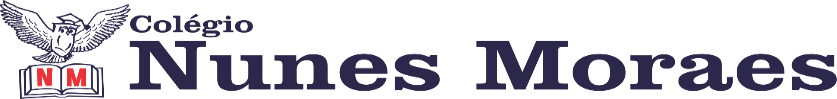 AGENDA DIÁRIA 1º ANO, 11 DE MAIO1ª AULA: MATEMÁTICAOBJETO DE CONHECIMENTO: ORDENAÇÃO DE NÚMEROS NATURAIS.APRENDIZAGEM ESSENCIAL: LOCALIZAR NÚMEROS EM QUADRO NUMÉRICOS E IDENTIFICAR AS REGULARIDADES NA ESCRITA DESSES NÚMEROS.ATIVIDADES PROPOSTAS: ATIVIDADE PRÁTICA.2ª AULA:  PORTUGUÊSOBJETO DE CONHECIMENTO: RELATO DE EXPERIÊNCIA.APRENDIZAGEM ESSENCIAL:  COLABORAR COM O PLANEJAMENTO E COM A PRODUÇÃO, DE MANEIRA ORAL E ESCRITA DE RELATO DE EXPERIÊNCIA.ATIVIDADES PROPOSTAS: ATIVIDADE NO LIVRO PÁGINA 43.CASA: ATIVIDADE NO LIVRO DE LEITURA E ESCRITA NA PÁGINA 11.3ª AULA: MATEMÁTICA.OBJETO DE CONHECIMENTO: ORDENAÇÃO DE NÚMEROS NATURAIS.APRENDIZAGEM ESSENCIAL: LOCALIZAR NÚMEROS EM QUADRO NUMÉRICOS E IDENTIFICAR AS REGULARIDADES NA ESCRITA DESSES NÚMEROS.ATIVIDADES PROPOSTAS: VAMOS RELEMBRAR NA PÁGINA 39.4ª AULA: PORTUGUÊSOBJETO DE CONHECIMENTO: RELATO DE EXPERIÊNCIA.APRENDIZAGEM ESSENCIAL:  COLABORAR COM O PLANEJAMENTO E COM A PRODUÇÃO, DE MANEIRA ORAL E ESCRITA DE RELATO DE EXPERIÊNCIA.ATIVIDADES PROPOSTAS: ATIVIDADE DE PORTUGUÊS NO LIVRO PÁGINAS 44 E 45.ATÉ A PRÓXIMA AULA!